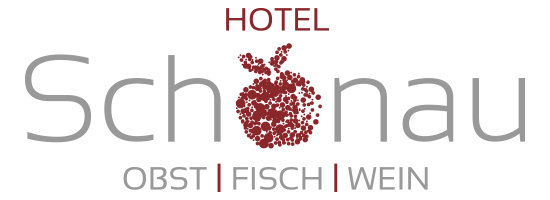 „Tu deinem Leib etwas Gutes, damit deine Seele Lust hat, darin zu wohnen“Teresa von ÁvilaWir heißen Sie herzlich Willkommen in unserem 2014 neu erbautem Hotel Schönau.Unter dem Motto "Obst - Fisch - Wein" verwenden wir heimische und saisonale Produkte direkt frisch aus der Region. Frisch auf den Tisch! Vom berühmten Bodensee-Obst, zum fangfrischen Fisch aus dem Bodensee bis hin zu den feinen Tropfen die wir vom Weingut, das direkt nebenan liegt, exklusiv auswählen. In unserem modernen aber gemütlichen Restaurant genießen Sie professionellen Service und das richtige Ambiente für Ihre ganz persönlichen Genussmomente.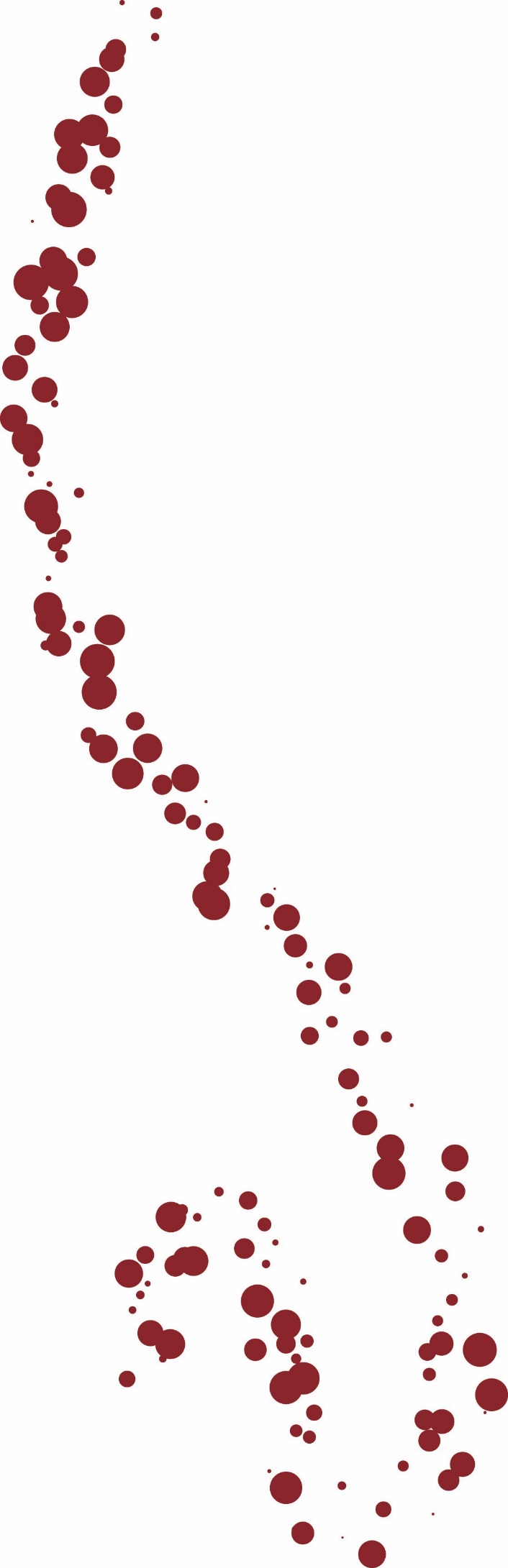         Vorspeisen    und      kleine GerichteVorspeiseZiegenkäse im Speckmantel auf Salatboquette mit Preiselbeer- Vinaigrette		6,80 €Caprese		6,80 €Tomaten- und Mozzarellascheiben mit Olivenöl 	und Balsamico auf Rucola 	Carpaccio vom Rinderfilet		9,80 €	in Olivenöl mit Rucola, Parmesan und Knoblauchbaguette		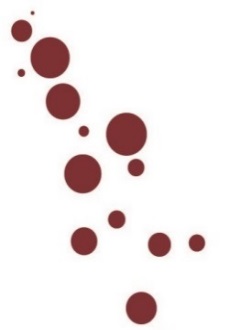 Kleine GerichteSchweizer Wurstsalat mit Essiggurke, Emmentaler und Brot		7,80 €„Veggie- Toast“Toast mit Knoblauchöl, Grillgemüse und Bergkäse überbacken, dazu einen Beilagensalat		10,80€„Schönauer Toast“ 		12,80 €Toast mit Knoblauchöl, zartes Schweinefilet mit Tomaten und Bergkäse überbacken, dazu ein kleiner Beilagensalat		   Suppen      und        SalateSuppenKlare Rinderkraftbrühe
mit Kräuterflädle		4,20 €Klare Rinderkraftbrühe
mit Brätspätzle		4,20 €Tomaten- Cremesuppe
mit frischem Basilikum		4,80 €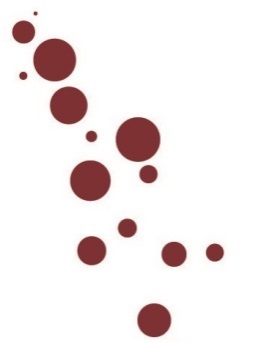 SalatKleiner Salat der Saison		4,80 €Großer gemischter Salat der Saison dazu Knoblauchbaguette 	an Essig Öl- Vinaigrette, Joghurt- Kräutersauce oder Preiselbeerdressing		7,80 €wahlweise mit:mit gebratenen Hähnchenbruststreifen		11,80€mit Apfel gebratenen Kalbsleber-streifen		11,80€mit gegrilltem Schweinefilet und Speckstreifen		12,80€	mit zart gebratenen Garnelen		14,80€mit gegrillten Filets von Zander		14,80€Fleisch& Vegetarische GerichteFleischHähnchenbrustfilet an Curry- Safransauce, mit glasierter Mango und Basmatireis	 	14,80 €Gebratene Kalbsleber an Essigzwetschgen und hausgemachte Rösti		14,80€Zart gebratenes Schweinefilet an Champignonrahmsauce mit hausgemachten Butterspätzle		16,80€                                                                                                                  Wiener Schnitzel vom Kalb in Butter gebraten, mit Bratkartoffeln an Wildpreiselbeeren, dazu Beilagensalat		17.80 €Gegrilltes Schweinefilet im Speckmantel,an Bratenjus und Steinpilzrisotto, mit Beilagensalat		18,80€Cordon Bleu vom Kalb in Cornflakes- Panade	mit Speck und Camembert gefüllt, an Pommes und Beilagensalat		18,80 €Schwäbischer Zwiebelrostbraten vom Rinderrücken
an Bratensauce mit Röstzwiebeln, auf hausgemachten Käsespätzle		18,80 €Feines Rumpsteak an Pfeffer- Cognacsauce, dazu hausgemachte Rösti		18,80€Rumpsteak vom Rinderrücken an Kräuterbutter, Pommes und Beilagensalat		18,80€„Schönauer Grillteller“Medaillons vom Rind, Schwein, Huhn und Speck und Röstzwiebeln,an hausgemachter Salsasauce mit Grillgemüse und Pommes		17,80 €Vegetarische Gerichte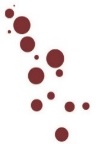 Käsespätzle von Bergkäse und Emmentalermit Röstzwiebeln an kleinem Beilagensalat		9,80€Ravioli mit Tomate- Mozzarella gefüllt,geschwenkt in Basilikum Pesto		9,80 €Fisch      &            DessertsFischTagliatelle alla GamberettiGarnelen mit Knoblauch gebraten, in Weißweinsauce mit Cocktailtomaten		14,80€Zanderfilet in Mandelpanade	 mit Remouladensoße, Petersilien-Kartoffeln und Beilagensalat		16,90€Auf der Haut gebratener Zanderan Apfel-Porregemüse in Weißweinsauce, dazu Basmatireis 		17,80€Gegrilltes Felchenfilet „Müllerin Art“mit Cocktailtomaten und Zitronenscheiben gebraten,an feinen Salzkartoffeln und kleinen Beilagensalat		17,80€Gebratenes Eglifilet, an Mandelbutterdazu Rosmarinkartoffeln und Beilagensalat		18,80€Fischplatte „Bodenseetraum“Bodenseefilets von Felchen, Egli und Zander an Zitronen- Cherrysaucemit Salzkartoffeln und Blattsalat		19,80€Schönauer Surf& TurfRumpsteak mit wahlweise Garnele, Felchen, Zander oder Eglifilet,an Salsa-Dip, dazu hausgemachte Kartoffelrösti		21,80€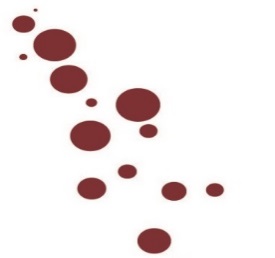 … und zum Schluss was SüßesVanilleeis mit heißen Himbeeren und Sahne		4,80€Vanilleeis mit heißer Schokosauce und Sahne		4,80€Hausgemachte Limonencreme an Limoncellospiegel		4,80€Apfelküchle an hausgemachtem Eis		5,80€Alkoholfreie   GetränkeMineralwasserKrumbacher	0,7 l	4,20 €
classic	0,4 l	2,70 €
	0,2 l	2,20 €Krumbacher	0,5 l	3,20 €
medium oder naturell	0,25 l	2,40 €LimonadenCoca-Cola, Fanta, Sprite	0,4 l	2,80 €
oder Spezi (Fanta + Coca-Cola)	0,2 l	2,20 €Coca-Cola light	0,33 l	2,80 €Schweppes Bitter Lemon	0,2 l	2,80 €Lindauer FruchtsäfteApfelsaft offen	0,2 l	2,10 €Orangensaft offen	0,2 l	2,10 €Multivitaminnektar offen	0,2 l	2,10 €Traubensaft Flasche	0,2 l	2,40 €Johannisbeerennektar Flasche	0,2 l	2,40 €Sauerkirschnektar Flasche	0,2 l	2,40 €BiereBierFarny Hofgutsbier vom Fass	0,5 l	3,00 €
	0,3 l	2,40 €Oskar Farny Pils	0,33 l	2,80 €Radler (Bier + Limo)	0,5 l	3,00 €Becks	0,33 l	3,00 €Becks alkoholfrei	0,33 l	3,00 €Farny Edelweiss Hefe hell	0,5 l	3,30 €Farny Alt-Dürener-Weisse	0,5 l	3,30 €Farny Hefe-Weizen leicht	0,5 l	3,30 €Farny Hefe-Weizen alkoholfrei	0,5 l	3,30 €Cola-Weizen	0,5 l	3,50 €„Russ“ Hefe-Weizen & Limo	0,5 l	3,50 €Weine vom   Weingut HaugRoter Weingenuss vom Weingut HaugSpätburgunder Rotwein „Alte Reben“	0,75 l	22,00 €
trocken, beerig, himmlisch	0,2 l	6,80 €Vinatur Cuvée Rot	0,75 l	20,00 €
trocken, rund, edel	0,2 l	5,80 €Weißer Weingenuss vom Weingut HaugMüller Thurgau	0,75 l	19,00 €
trocken, fruchtig, elegant	0,2 l	5,50 €Vinatur Cuveé	0,75 l	20,00 €
trocken, fruchtig, phantasievoll	0,2 l	5,50 €Summer	0,75 l	19,00 €
halbtrocken, fruchtig, prickelnd	0,2 l	5,50 €Solaris	0,75 l	19,00 €
halbtrocken, feines Bukett, romantisch	0,2 l	5,50 €Weine vom   SteinhauserRoter Weingenuss vom SteinhauserKressbronner Berghalde	0,75 l	18,00 €
Spätburgunder, halbtrocken	0,2 l	4,80 €Kressbronner Berghalde	0,75 l	18,00 €
Spätburgunder, trocken	0,2 l	4,80 €Rosé vom SteinhauserKressbronner Berghalde	0,75 l	18,00 €
Spätburgunder Weißherbst, halbtrocken	0,2 l	4,20 €Kressbronner Berghalde	0,75 l	18,00 €
Spätburgunder Weißherbst, trocken	0,2 l	4,20 €Weißer Weingenuss vom SteinhauserGlas Sekt „ Hausmarke“ 	0,1 l	2,80 €Glas Sekt-Orange	0,1 l	2,80 €Flasche Sekt „Hausmarke“	0,75 l	14,80 €Flasche Sekt „Fürst von Metternich“	0,75 l	20,00 €SpirituosenSpirituosenObstler	2 cl	40 %	2,20 €Williams	2 cl	40 %	2,50 €Grappa	2 cl	38 %	3,00 €Fernet Branca	2 cl	42 %	2,60 €Ramazotti	2 cl	30 %	2,60 €Jägermeister	2 cl	35 %	2,60 €Amaretto	2 cl	28 %	2,60 €Baileys	2 cl	17 %	2,60 €Chartreuse	2 cl	55 %	3,50 €Asbach Uralt	2 cl	38 %	3,50 €Linie-Aquavit	2 cl	41,5 %	3,00 €Ballantines Scotch Whiskey	2 cl	40 %	3,50 €Remy Martin Hennessy	2 cl	40 %	3,50 €Tullamore Dew Irish Whiskey	2 cl	40 %	3,50 €Campari Soda	4 cl	25 %	4,20 €Sherry fino	5 cl	15 %	4,80 €Sherry medium sweet	5 cl	15 %	4,80 €Kaffee   und      mehrKaffeeKaffee	Kännchen	3,90 €
	Tasse	2,60 €Kaffee koffeinfrei	Kännchen	3,90 €
	Tasse	2,60 €Espresso		2,60 €Cappuccino	große Tasse	2,90 €Milchkaffee	große Tasse	2,90 €Schokolade	große Tasse	2,90 €TeeTee	Kännchen	3,50 €
	Tasse	2,20 €Tee mit Rum		3,90 €SpezialitätenLatte Macchiato
heiße Milch, starker Espresso und Milchschaum		3,50 €Heißer Kuss
heißer Amaretto mit Sahnehaube		4,20 €Irish Coffee
mit Whiskey, Kaffee und Sahnehaube		5,20 €Chef-Kaffee
mit Bailey’s und Sahnehaube		5,20 €